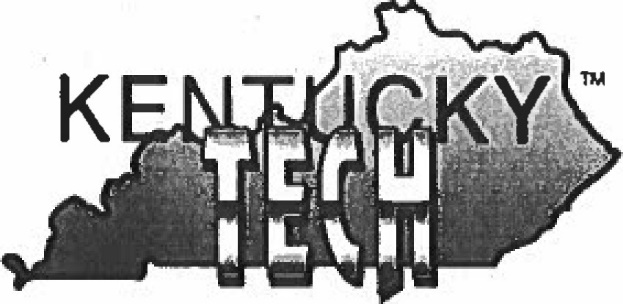 Lee CountyArea Technology Center690 Fairground Ridge Road, Beattyville, KY 41311606-464-5018  Student Handbook2020-2021Education and Workforce Development CabinetDepartment for Workforce Investment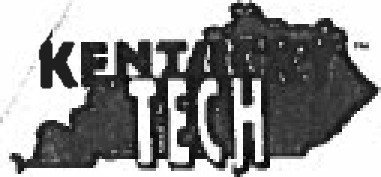 Office of Career and Technical EducationEDUCATION AND WORKFORCE DEVELOPMENT CABINETOffice of Career Technical EducationLee County Area Technology Center   690 Fairground Ridge Rd, PO Box B                                                                                                  Beattyville, KY 41311Craig Herald, Principal	Phone: 606-464-5018                                                                                                                                                       Fax:      606-464-0663Aug 26, 2020Dear Student:The staff at Lee County Area Technology would like to welcome you to our school. We are pleased that you have chosen our school to further your education.Our professional staff is committed to helping you succeed in your chosen field. It is our desire to help you in any way we can to achieve your professional goals. Working together we can prepare you for employment opportunities that will be available to you.The information in this handbook will help you become familiar with the policies and procedures of our school. Please feel free to ask any questions of any staff and take advantage of the services we provide.I hope that you will succeed as a student in this institution and that upon completion of your training you will leave the technology center and take your place in your chosen profession, being a credit to yourself, your family and this school. If at any time you encounter problems or obstacles that hinder your pursuit to learn a trade, you are encouraged to make them known.Again, Welcome! I trust that you will achieve the goals that you have set for yourself.  Each member of the faculty joins me in wishing you a successful school year.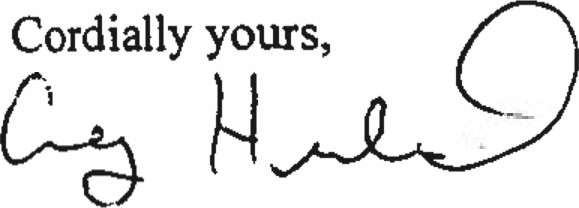 Craig Herald   Principal Lee County ATCEducation and Workforce Development CabinetAn Equal Opportunity Employer 	M/F/Dhttp://kytech.ky.govKentucky Tech-Lee County Area Technology Center Get Technical... ... It Pays!VISION OF AREA TECHNOLOGY CENTERSWith high expectations and strong partnerships, Kentucky Tech will actively engage all students in the mastery of academic and technical skills needed to be ready for college and a career.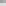 We BelieveStudents team best when they are actively engaged in the learning process.Students learn best when our staff maintains high expectations for learning.  Students are motivated to learn when classroom instruction is related to real world applications.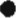 All students in our school need to have an equal opportunity to team.A safe and physically comfortable environment promotes students learning.  Students learn best when instruction incorporates both academic and technical skills.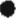 Effective school leaders engage in practices that support the ongoing improvements of teaching and student performance.Teachers, administrators, parents and the community share the responsibility for helping students learn.ACCREDITATIONThe educational programs at Lee County Area Technology Center are fully accredited by the Southern Association of Colleges and Schools (SACS)SCHOOL STAFF/COURSE OFFERINGSLee County ATC AdministrationTechnical ProgramsSupport Programs	Custodial Manager	George G. CaudillSteering Committee MembersADMISSION PROCEDURESPriority is given to students who are 15 years of age or older during the school year in which they enroll in a technical program. High school students desiring to attend the technical school should contact the high school counselor or other designated school officials to plan enrollment procedures.APPROPRIATE DRESSAll students are expected to keep clothing neat and clean as well as practice sanitary habits. Students must dress in accordance with specific safety regulations established by the teacher(s) in a given program. As technical classes may be hazardous, it is important that all safety precautions be taken which may include but not be limited to the following: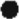 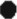 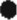 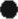 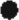 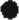 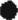 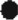 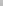 Hard hats shall be worn where head protection is required.Safety glasses shall be worn when operating any equipment and/or using chemicals that require eye protection.Hair length must be of a length that poses no safety hazard or must be contained under a head covering to insure safety.Loose and flowing clothing or dangling jewelry supported by loose chains, strings or wires, which may become caught in machinery, should be avoided in shops equipped with moving or rotating power equipment.Clothing that adequately protects legs and arms must be worn in the industrial shops.No student should disregard unsafe conditions nor create unsafe situations for self or others.Gloves and safety glasses must be worn by all health and human services students when in direct contact with body fluids.Co-op students will follow the dress code for their worksite.Certain articles of clothing will be prohibited in school. Spaghetti strap tops cannot be worn alone, but must be covered by another shirt.  No 3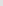 shirts or blouses that reveal the midriff are allowed. Skirts and/or shorts must be longer than the fingertips when the arm is extended to the side. No profanity will be allowed on articles of clothing. Clothing advertising products prohibited by the school such as illegal drugs, alcoholic beverages, tobacco products or clothing bearing suggestive slogans (i.e. Co-Ed Naked, Big Johnson), and/or other offensive print will not be allowed. Chains of any length, wallets, etc. hanging out of pockets are not allowed. Teachers should be alert in class and make the principal aware of such clothing.No caps, hats, toboggans, sunglasses, cut out T-shirts or jeans with holes above the knees are to be worn at school without prior permission from a school administrator. Any facial jewelry that poses a potential safety threat will not be allowed.ARTICULATION/DUAL CREDITArticulation is the process of linking secondary schools and postsecondary institutions for the purpose of assisting students in making a smooth transition from one level to another without experiencing delays, duplication of courses and/or loss of credit.The Statewide Articulation Agreement between the Education and Workforce Development Cabinet and the Kentucky Community and Technical College system allows technical education students to simultaneously enroll in high school and  community and technical colleges for dual credit. Kentucky Tech students may transfer college credit earned through dual enrollment to any of the 28 community and technical colleges in the state. There are no tuition charges for high school students to enroll for dual credit. (See instructor for list of dual credit courses)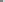 ASBESTOS INSPECTIONAll school buildings have been inspected for asbestos containing materials and comply with current regulations.ATTENDANCE POLICYEach student is expected to attend classes regularly and at the prescribed time. An accurate record of attendance and absences will be kept in each course and reflected on the student's transcript. Each student shall assume responsibility for regular attendance, completion of al! assignments, completion of all examinations and completion of required laboratory, internship, and clinical time. Due to the nature of the programs offered at Lee County ATC, attendance and actual time spent performing tasks in labs count in calculating grades for each class.Truancy Defined: According to KRS 600.020, paragraph 22 of the Unified Juvenile Code, "Any child who has been found by the court to have been absent from school without valid excuse for three (3) or more days during a one year period or tardy for three (3) or more days on at least three (3) occasions during a one year period" is a "habitual truant". Absence for less than one half day shall be considered tardiness.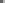 Excused Absences: An excused absence or tardy is one for which work may be made up, such as:1 . Participation in school-related activities, including 4-H andKentucky State Fair, as approved by the Principal;Court appearance (only the portion of the day required and with documentation from the court);Doctor or Dentist appointment (only the portion of the day required and with documentation from the physician/dentist office);Driver's permit of license tests (only the portion of the day required and with documentation from the examiner);Other valid reasons as determined by the Principal or attendance director.Five (5) parent notes, for up to 10 days total absence, presented within Two (2) days of return to school, will be accepted for the following:Illness of the pupil;Death or severe illness in the pupil's immediate family;Religious holidaysMake-up Work Policy1. On the day of return, students must check to see what assignments were missed.If any schoolwork is missed, including a quiz or a test, the student has three days to make arrangements to make up the work.When students plan to stay after school, they must make an appointment with their teacher(s) to arrange for make-up work and dates.BELL SCHEDULE(2020 - 2021 School Year)Teachers on Campus (Lee Co. ATC teachers) 8:00 a.m.8:20-9:08	First Period9:13-10:06	Second Period10:10-11:00	Third Period11:35-12:20	Fourth Period12:24-1:17	Fifth Period1:24-2:12	Sixth Period2:21-3:11	Seventh PeriodBREAKSA. There will be a four to five minute break between each class periods B. Instructors will designate a break-area for their students.C. Students should visit the restroom during break time, not after class resumes. D. Students are not to ride the bus back to the high school if they have another class at the tech center the following period.BOOKS AND SUPPLIESStudents may be required to purchase workbooks and safety supplies required in some training programs. Instructors will notify students of the required books and supplies during the orientation process. Supplies and books that are supplied by Lee County Area Technology Center will remain in classrooms and shops unless other arrangements are made with the instructor.BOMB THREAT EVACUATION PROCEDURESAfter a bomb threat has been received, the school administrator or his/her designee will verbally announce the evacuation of the building. Staff and students will evacuate the building through the same exit used during fire drills. Staff and students should move far enough away from the building to be protected against debris in the event of an explosion. Immediately upon giving the evacuation signal, the police, fire department and other appropriate agencies will be notified. The principal will be responsible for directing the search of the building and receiving information from search personnel. Once a thorough search of the building has been completed, the principal will announce that staff and students may return to the building.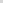 BULLYING/HAZINGThe Kentucky Center for School Safety(http://www.kysafeschoots.org/cyberbullying.html) addresses Cyber Bullying:Cyber bullying involves the use of information and technology such as e-mail, instant messaging, the publishing of defamatory personal web sites, and online personal polling web sites that are used to support conscious, willful, deliberate, repeated, and hostile behavior by one or more people with the intent to harm others. On-time harassment or threatening is Cyber bullyingIn order to effectively participate in the democratic process as adults, students must learn to respect the rights of others and to interact with them in a civil manner. Therefore, students are required to speak and behave in a civil manner toward students, staff, and visitors to the schools.                ACTIONS NOT TOLERATEDThe use of lewd, profane or vulgar language is prohibited.In addition, students shall not engage in behaviors such as hazing, bullying, menacing, taunting, intimidating, verbal or physical abuse of others, or other threatening behavior.This policy extends to any/all student language or behavior including, but not limited to, the use of electronic or online methods (Cyber Bullying).Such behavior is disruptive of the educational process and interferes with the ability of other students to take advantage of the educational opportunities offered.These provisions shall not be interpreted to prohibit civil exchange of opinions or debate protected under the state or federal constitutions where the opinion expressed does not otherwise materially or substantially disrupt the education process or intrude upon the rights of others. Students who violate this policy shall be subject to appropriate disciplinary action.                                  CALENDARIf classes are in session at a student's home high school, students will also report to the Area Technology Center, unless directed to do otherwise by their high school principal. If a student's home high school is closed they will not report to the Area Technology Center.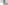 CARL D PERKINS FUNDSThe Lee County Area Technology Center receives funding through the Carl D. Perkins Career and Technical Education Improvement Act which is designed to improve, expand, and develop programs for students enrolled in career and technical education programs. The amount of funding a school receives is determined by the number of students who live in the school district and the number of families with children living in the school district whose income is at poverty level in proportion to the total living in the state. The funds allocated to the ATC is based on the percent of students from a local school district who are enrolled in the ATC in proportion to the total number of students from that school district who are enrolled in technical education programs at the high school and the ATC. These funds are used to make improvements to the programs so that the training the students receive is current with knowledge and technical skills needed by business and industry.CERTIFICATESStudents who successfully complete a sequence of four (4) career and technical education credits within a program and the requirements for an Occupational Network (O*NET) job title will receive a certificate in their program area of study. Students who successfully complete the requirements of an O*NET code will receive a certificate.CLEANLINESS OF BUILDINGS, RESTROOMS, AND GROUNDSEvery effort is made to properly maintain the buildings and grounds. Students are asked to assist in this effort by disposing of their trash in containers provided. Students failing to observe these regulations will face disciplinary actions.Every effort is made to provide the cleanest restrooms possible. Students should take pride in helping to keep the restrooms clean. It is considered a serious offense to deface walls or damage fixtures and will result in disciplinary action being taken. Smoking in restrooms is strictly prohibited. If a student spends an extended period of time in the restrooms without notifying the teacher or principal, he/she will be disciplined as skipping class.CONDUCTAll students are required to maintain acceptable standards of conduct, which include courtesy, respect for the rights of others, orderly behavior, and compliance with established school policy. Students who fail to do so may be required to discontinue their training. Disciplinary action will be taken for the following offense.Distributing literature of any description on school property without specific written authorization from the principal's office.Willful destruction, damage, stealing school property or obscuring supplies or tools.Fighting, cursing, using abusive language, or gambling on school premises.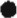 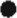 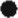 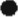 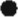 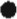 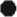 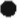 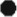 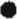 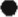 Insubordination.Failure to conform to rules, regulations, and public laws pertaining to occupational health and safetyUse of tobacco in any form is prohibited.Harassment, willfully hindering, limiting progress of other trainees, habitual carelessness, recklessness, or playing tricks or pranks dangerous to other trainees.Falsification on enrollment, training, or personal records.Possession of firearms, knives, or other items that could conceivably be used as a weapon.Students are not permitted to operate any shop equipment or remain in the shop during breaks and lunch unless an instructor is present for supervision.Students are not to leave their assigned area and/or school without notifying their instructor.COOPERATIVE EDUCATIONCooperative Education is a program for technical education students who, through a cooperative arrangement between school and employers, alternate between instruction at the technical school and on-the-job training in industry. Students may be eligible for co-op training if they have been enrolled in a specific program long enough to have accumulated a specified amount of training, are making satisfactory progress, been recommended by the instructor as being job ready, and approved by the school principal.COURSE SYLLABIInstructors at the Lee County Area Technology Center will provide students with a syllabus for each course in which students are enrolled. The syllabus provides information regarding the name and description of the course, teachers name, text and other course materials, reference to KCTCS courses (when appropriate), grading criteria, and course requirements.CRIME AWARENESS AND CAMPUS SECURITYThe Lee County Area Technology Center (Lee Co. ATC) is committed to providing a safe and secure environment for its students and employees. The school uses a variety of approaches for crime prevention such as security cameras, security gates, local police controls, staff monitoring the facilities and grounds, visitor control process, key control system, canine searches, and video surveillance. Additionally, crime prevention efforts include information at student orientation, faculty in-service, and student organization-leadership development and conduct at school-sponsored events.DISCIPLINE/SAFETYAll disciplinary actions are subject to principal's discretion. In most cases, the home school's discipline code will be consulted. Students with excessive discipline referrals and/or violation of area technology center safety regulations may be removed from the program at the Area Technology Center at the discretion of the area technology center Principal. The student, parent, and high school where the student attends will be notified immediately of this decision. Students will only be reenrolled after parents, students, and high school administration agrees to a plan of action.DRIVING AND PARKING REGULATIONSDriving by high school students is strictly prohibited since buses transport high school students to and from their respective schools. Students who are illegally parked on school property are subject to have their vehicles towed at their expense. Students need to be aware that unauthorized vehicles may be searched for a good cause.Students desiring to have a vehicle worked on in one of the shops must obtain a Driving permit from the office and obtain the required signatures prior to driving the vehicle. Students are not permitted to transport other students when bringing a vehicle to be worked on. The permission forms must be displayed on the dash the entire time the vehicle is on school grounds. All vehicles driven on school grounds must observe a ten mile per hour speed limit.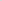 DRUG FREE POLICYThe Office of Career and Technical Education is in compliance with and will be in compliance with the Drug-Free Workplace Act of 1988. The Office of Career and Technical Education is committed to providing a safe environment for its students, faculty, and staff. Kentucky TECH has defined conduct in relation to the use, possession, distribution, storage, manufacture, or sale of illegal or unauthorized drugs and being under the influence of alcohol on Kentucky TECH property or at any sponsored event. Conduct that violates this definition poses unacceptable risks and disregard for the health, safety, and welfare of members of the Lee County Area Technology Center shall result in disciplinary action up to and including suspension or termination.Being under the influence of alcohol or other drugs on the Department for Technical Education's property or any sponsored event is prohibited. The use, possession, distribution, manufacture, or sate of illegal or unauthorized drugs on the Department for Technical Education's property by employees or students is prohibited. Any student who violates these defined standards of conduct shall be subject to appropriate disciplinary action up to and including suspension or termination.	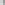 All Office of Career and Technical Education students, as a condition of program enrollment, must notify school personnel of any criminal drug status conviction within five (5) days of such conviction.On the first occurrence of proof of drug abuse, the high school principal and the parent or guardian of a secondary student shall be notified. A report of drug abuse evidence shall be made to the police.A postsecondary student shall be suspended for five (5) days with the possible re-entry upon proof of enrolling in a treatment program. Readmission shall be with probationary status. During suspension, the student shall lose all school privileges and shall not be permitted on the school property. A second drug occurrence by a student shall result in dismissal from the Office of Career and Technical Education System.EARTHQUAKE PROCEDURESIf an earthquake strikes, what you do during and immediately after the tremor will determine your safety. If an earthquake catches you indoors, stay indoors. Take cover under a desk, table, bench, or in doorways, halls, and against inside walls. Listen for a signal to evacuate the building. Stay away from glass. If the earthquake catches you outside, move away from buildings and utility wires. Once in the open, stay there until the shaking stops. Don't run through or near buildings. The greatest danger from falling debris is just outside doorways and close to outer walls.FIELD TRIPSInstructors may arrange field trips with administrative approval to various businesses or industries whenever the trip is relevant to the unit of study. The students must travel as a group and will be accompanied by at least one instructor. Students must complete the field trip permission form with parent/guardian signature(s) prior to participating in a field trip.FAMILY RIGHTS AND PRIVACY ACT OF 1974The Family Educational Rights and Privacy Act of 1974 became effective November 20, 1974. The act denies federal funds to any school district that does not allow parents access to their children's files.Parents must be allowed to inspect and review all materials that are incorporated into each student's cumulative record. Parents must be granted a hearing to challenge the contents of the records if requested. For additional information, contact the principal of the school.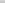 Transfer of records to another institution in which a student intends to enroll requires the school to: (1) notify parents of transfer, and (2) inform parents that a copy of the transferred records is available to them if desired.Release of any information contained in personal school records to any person other than those listed in subsection (b)(l) must be done only upon written consent from the student's parents, specifying what is to be released, and to whom. A copy of records to be released must be made available to parents and students if desired by parents. Exceptions listed under (b)(l) are:Other school officials, including teachers within the educational institution or local educational agency who have legitimate educational interests.Officials of other schools or school systems in which the student intends to enroll, upon condition that the student's parents be notified of the transfer, receives a copy of the record if desired and have an opportunity for a hearing to challenge the content of the record.Authorized representative of the (i) the Comptroller General of the United States, (ii) the Secretary, (iii) an administrative head of an education agency (as defined in section 409 of this Act), (iv) state educational authorities, under the conditions set forth in paragraph(3) of this subsection, andIn connection with a student's application for or receipt of financial aid.Parents are to be notified in advance of furnishing information in compliance with a court order or subpoena. Persons or agencies receiving information may transmit the information to the third patty only upon written consent of the parents of the student. After a student reaches age 1 8 or is attending an institution of postsecondary education, the rights that were the parents accrue to the student. The parent's rights cease when the student takes over.FIRE DRILLSThe Kentucky Fire Code requires that a total of 10 fire drills be conducted during the school year. Fire drills are conducted for the purpose of training students to exit a facility in an organized and expedient manner should a fire occur. Evacuation signs are posted in all classrooms and hallways. At the sound of the alarm, students should start moving immediately according to the plan. Once outside the facility, the instructor will check attendance to make certain everyone is accounted for. The signal to return will be a continuous bell. Every student is required to participate.FIRST AID POLICYFor the protection of any injured person or persons, and to avoid the potential for personal or administrative liability, the following first aid policy is in effect for the Department for Technical Education, Lee County Area Technology Center: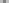 Emergency and non-emergency first aid shall be administered by a person or persons trained and certified to render first aid.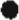 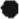 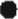 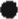 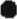 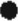 In no case shall ointments, salves, disinfectants, or oral medicine be rendered except on advice of a physician.Students or staff that require over-the-counter or prescription medication shall provide for and administer their own medication.In no case shall any person or persons render first aid to a degree above that for which they are trained and certified.First aid kits should be equipped with gauze, bandages, large and small Band-Aids, scissors, pocket face mask, rubber gloves and other materials required to stop bleeding and cover wounded areas. Also, fire blankets should be placed in those areas where the potential of fire and explosion exist.Persons rendering first aid shall follow the recommended emergency procedures previously set forth by the safety section and approved by the Department for Technical Education.GRADING SYSTEM AND COURSE WORK REQUIREMENTSThe instructor based on established requirements for the course shall determine the student's grade. The grading scale used by student's local high school will be used by the Lee County Area Technology Center in assigning grades. Any class that a student receives below a C will have to be repeated if the student chooses to complete the diploma level of the program.GRIEVANCE PROCEDUREStudents who feel they have been discriminated against, sexually harassed by students or employees, denied reasonable accommodations, and/or denied an opportunity to enroll in vocational programs, participate in activities, and/or employment because of their race, color, national origin, sex, disability, age, religion, or marital status have the right to file an informal and/or formal complaint as follows: (regulations require notification of 180 days for filing with the Office for Civil Rights and/or filed within 60 days after the institution or other agency has completed its investigation and notified the complainant that it would take no further action. Extensions can be granted for good reason.)Student Grievance Coordinator(s):John Lucas      606-464-5018 Rachel Miller  606-464-5018PO Box B, Beattyville, KY 41311STUDENT INFORMAL GRIEVANCE PROCEDUREStep 1.If a complainant feels that he/she has been discriminated against, the student must first bring the problem to the attention of the EEO/Grievance Coordinator within five (5) days of the knowledge or alleged cause for grievance occurs. The coordinator will conduct a preliminary investigation of the alleged complaint.Step 2. The complainant, EEO/Grievance Coordinator, and other involved parties will work informally to negotiate a solution within five (5) school days. (A total of ten (10) school days from filing a grievance.)Step 3.If the grievance cannot be satisfactorily resolved by working informally, the student may want to proceed to file a formal written grievance within five (5) school days. (A total of fifteen (15) school days from filing a grievance.)Step 4.A formal written grievance may be filed within fifteen (15) days of starting the Informal Grievance Process by completing the Formal Grievance Process form, which is available from your Title VI, Title IX, Section 504, ADA and Harassment Coordinator.NOTE: Days given are to keep the process moving and can be changed by agreement of all parties.STUDENT FORMAL GRIEVANCE PROCEDUREStep 1.Within fifteen (15) school days of the alleged discrimination or denial of service, a student will file written notice to the appointed institution EEO/Grievance Coordinator. The student's written notice shall identify the nature of the alleged discrimination, the date(s) of occurrence, expected outcomes, and be signed and dated by the student filing the grievance. The appointed EEO/Grievance Coordinator shall respond in writing regarding the process followed, persons involved, and other investigative steps taken to try and resolve the alleged grievance. The EEO/Grievance Coordinator's response will be given to the complainant within five (5) school days from the date of initiation of Step 1 of the formal grievance process. The proposed solution to resolving the alleged grievance will have to be approved by the Kentucky TECH administrator and other parties involved. (Within twenty (20) school days from the initiation of the Grievance Process.) Step 2.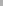 If the complainant is not satisfied with the proposed solution, the complainant may appeal in writing by notifying the Kentucky TECH administrator within five (5) school days of the proposed solution to be taken in Step 1. The Step 2 appeal written notice must contain all written documentation from Step 1 and the student's written reasons for not accepting the proposed solutions to be taken. The Kentucky TECH administrator will respond in writing to the complainant within five (5) school days from the date of the Step 2 written appeal as to the action to be taken. (Within a total of thirty (30) school days from the initiation of the Grievance Process.)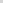 Step 3.If the complainant is not satisfied with the recommended action to be taken by the Kentucky TECH administrator, the complainant may appeal in writing within five (5) school days to the attention of the EEO/Grievance Coordinator, Office of Career and Technical Education, Capital Plaza Tower, Frankfort, KY 40601. (Mark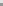 CONFIDENTIAL on the envelope.) The Step 3 written appeal must contain all written documentation related to Step 1 and Step 2 of this Formal Grievance Process. The complainant must include their written statement as to the reason for not accepting the proposed solution to their alleged grievance. The EEO/Grievance Coordinator for the Department will respond in writing within twenty (20) school days of the date of the Step 3 appeal as to the recommended action to be taken. (Or within fifty-five (55) school days from the initiation of the Grievance Process.)Another option for resolving a complaint that can be used by students, parent/guardian of a minor student, or employees:In the event that the complainant is not satisfied with the action taken at any point in the grievance process or upon completion of Step 3, the complainant may call or write for Technical Assistance to the Director of the Office for Civil Rights, Eastern Division, in Philadelphia, PA. If the complainant wants to file a grievance with OCR it must be in writing, signed, and dated and include any information collected or used in the attempt to resolve the complaint at the local level. The complainant has 180 days to file with OCR from the date of the incident or within 60 days after completion of the local grievance process.NOTE: A complaint process filed with the Office of Civil Rights may take as long as three years.Last OptionFile a lawsuit with the local courts. This can be done at any time.HALL PASSESA student, when leaving a shop or classroom, must obtain a hall pass from the teacher. Only one student should be out of the shop/classroom at any time.HAZARDOUS COMMUNICATIONS PLANIn order to comply with recent federal and state regulations concerning hazards in the workplace, all students must now be made aware of any possible health hazards they may come in contact with in the vocational/technical center. Students will be trained in identification of these materials and how to properly store, use, and maintain them during the student orientation process and throughout the course in which they areenrolled.HARASSMENT POLICYGeneral Statement of Policy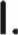 The Office of Career and Technical Education is committed to maintaining an educational and work environment that is free from harassment and violence on the basis of sex, race, color, national origin, disability, age, religion, marital status, or any other basis prohibited by federal, state, or local law, ordinance, or regulation.The Office of Career and Technical Education strictly prohibits any form of harassment or violence on the basis of race, color, national origin, disability, age, religion, marital status, or any other basis prohibited by federal, state, or local law, ordinance, or regulation.At the beginning of each school year, the Department for Technical Education requires every Area Technology Center to have harassment training for all students and to keep documentation of that training in each student's file.Violation of this policy will not be tolerated. The Office of Career and Technical Education intends to take whatever action may be needed to prevent, correct, and, if necessary, discipline behavior which violates this policy. Whenever an instance of violence or unlawful harassment, knowingly false accusations, reprisal for reporting or threatening to report violence or unlawful harassment has been documented by evidence, appropriate disciplinary action up to and including dismissal from employment or expulsion from school will be taken consistent with applicable federal, state, and local laws, and the Office of Career and Technical Education employment and education policies.Students who believe they have been harassed will follow the student grievance procedure established in the student handbook. The student handbook will have the coordinator's name, address, and telephone number. This person is the contact person for the first step in resolving the alleged complaint.Intimidatory or retaliatory acts prohibited. No recipient or other person shall intimidate, threaten, coerce, or discriminate against any individual for the purpose of interfering with the right or privilege secured by section 601 of the Act or this part, or because a person has made a complaint, testified, assisted, or participated in any manner in an investigation, proceedings or hearing under this part. The identity of complainants shall be kept confidential except to the extent necessary to carry out the purposes of this part, including the conduct of any investigation, hearing, or judicial proceeding arising thereunder.The Area Technology Center will act to investigate all complaints, either formal or informal, verbal or written, of religious, racial, sexual harassment, or violence, and to discipline or take appropriate action against any pupil, teacher, administrator or other institution personnel who is found to have violated this policy.ll.	Religious, racial, and sexual harassment and violence defined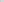 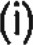 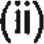 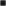 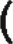 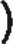 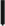 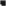 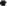 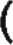 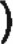 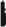 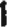 A. Sexual Harassment: Defined. Sexual harassment consists of unwelcome sexual advances, requests for sexual favors, sexually motivated physical conduct or other verbal or physical conduct or communication of a sexual nature where: 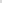 submission to that conduct or communication is made a term or condition either explicitly, or implicitly$ of obtaining an education, or obtaining or retaining employment; or submission to or rejection of that conduct or communications by an individual is used as a factor in decisions affecting that individual's education or employment; or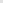 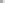 (iii) that conduct or communication has the purpose or effect of substantially or unreasonably interfering with an individual's education, or employment, or creating an intimidating, hostile or offensive educational or employment environment.Sexual harassment may include but is not limited to: unwelcome verbal harassment or abuse; unwelcome pressure for sexual activity;unwelcome, sexually motivated or inappropriate patting, pinching or physical contact, other than necessary restraint of pupil(s) by teachers, administrators or other area technology center personnel to avoid physical harm to persons or property;unwelcome sexual behavior or words, including demands for sexual favors, accompanied by implied or overt threats concerning an individual's education or employment status;unwelcome sexual behavior or words, including demands for sexual favors, accompanied by implied or overt promises of preferential treatment with regards to an individual's education status or employment; orunwelcome behavior or words directed at an individual because of gender.B. Racial Harassment: Defined. Racial harassment consists of physical or verbal conduct relating to an individual's race, color, or national origin when the conduct:has the purpose or effect of creating an intimidating, hostile or offensive academic or working environment; has the purpose or effect of substantially or unreasonably interfering with an individual's academic or work performance; or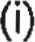 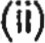 (iii) 	otherwise adversely affects an individual's academic or employment opportunities.C. Religious Harassment: Defined. Religious harassment consists of physical or verbal conduct which is related to an individual's religion when the conduct:has the purpose or effect of creating an intimidating, hostile or offensive academic or working environment; has the purpose or effect of substantially or unreasonably interfering with an individual's academic or work performance; or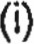 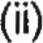 (iii) 	otherwise adversely affects an individual's academic or employment opportunities.D. Sexual Violence: Defined. Sexual violence is a physical act of aggression or force or threat thereof which involves the touching of another's intimate parts, or forcing a person to touch any person's intimate parts. Intimate parts include the primary genital area, groin, inner thigh, buttocks or breasts, as well as the clothing covering these areas.Sexual violence may include, but is not limited to:   touching, patting, grabbing or pinching another person’s intimate parts, whether that person is of the same sex or the opposite sex; 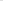 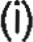       coercing, forcing or attempting to coerce or force the touching of   anyone's intimate parts;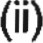 coercing, forcing or attempting to coerce or force sexual intercourse or a sexual act on another; orthreatening to force or coerce sexual acts, including the touching of intimate parts or intercourse, on another.Racial Violence: Defined. Racial violence is a physical act of aggression or assault upon another because of or in a manner reasonably related to, race, color, and national origin.Religious Violence: Defined. Religious violence is a physical act of aggression or assault upon another because of, or in a manner reasonably related to religion.Assault: Defined. Assault is:an act done with intent to cause fear in another of immediate bodily harm or death; the intentional infliction of or attempt to inflect bodily harm upon another; or the threat to do bodily harm to another with present ability to carry out the threat.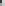 INCLEMENT WEATHER SCHEDULEDuring inclement weather, students should listen to their local radio or television station for announcements regarding delayed schedules or school closures.	INTERNET USE POLICY	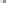 Lee County Area Technology Center recognizes the educational and social benefits of the use of technology, and in particular, networked computer resources and tools. We believe that the use of such resources and tools can be a vital and integral part of every student's educational process while attending Lee County ATC. However, just as with any tool, particular care in the proper use and maintenance must be observed. Lee Co. ATC has an agreement form for Internet users and/or parent/guardians to sign. Student access to the Internet and electronic media is a student privilege—not a right. Students are responsible for good behavior on school computer networks. The use of such tools shall be for educational resources and tools until the student, along with parents/guardians, agree to abide by these and other established rules set forth by the student handbook. Independent access to network service is given to individuals who agree to act in a responsible manner.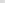 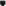 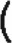 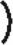 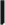 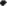 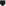 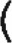 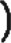 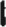 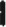 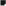 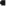 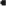 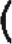 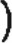 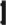 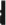 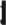 General Guidelines. Computer and technological resources shall be used for educational purposes.Computer resources shall not be used to destroy data, information, or resources.Computer resources may not be used to harm others, either physically, verbally, emotionally or financially.Access to computer resources will be monitored by adult supervision.Supervisors have the right to identify resources acceded and to attest to their educational and classroom appropriateness.Students are responsible for properly maintaining their computer accounts, data and passwords.Rules and regulations posted or administered by the supervisor must be adhered to by the users.Personal information, such as name, address, etc., shall not be disclosed without parental and/or supervisor's consent.Users will respect and uphold copyright laws.Users shall not access inappropriate material, nor show others how to do the same.. Users will respect the rights and privacy of other computer users, both locally and globally.Active searchers for security problems will not be conducted.Users will not attempt to create or distribute computer viruses.It is the user's duty to inform the supervisor of any person or persons wo are not adhering to the rules and regulations set forth by the Lee County Schools. Lee County Area Technology Center has instituted a strict policy for any violation of these rules. A breach of these rules may result in loss of Internet privileges and immediate removal from the classroom as well as other possible disciplinary or legal action.Disciplinary Actions1. Minor infractions shall result in the immediate suspension of computer resources. 2. An outright violation of school policy will result in a one-week suspension from the use of computer resources and tools. A letter to the parents/guardians will be sent home by the school.A second violation of school policy will result in a two-week suspension from the use of computer resources and tools. Students who are suspended from the use of resources a second time shall be required to attend a meeting, along with parents/guardians with school personnel before reinstatement of privileges is granted.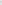 A third violation of school policy shall result in the suspension of student use of computer resources and tools for the remainder of the school year, or other terms as deemed by school personnel. A conference with the student and parents/guardian shall also be required.Violations will be referred directly to the administration and/or the Lee County Board of Education for disciplinary action. The principal/assistant principal may place a student in alternative school, suspend the student, or recommend expulsion for any incident that is deemed to constitute a serious matter.INSURANCEAll students enrolled in the Lee County Area Technology Center shall have medical and accident insurance coverage during the period of enrollment. The policy, paid for by the state, is a full excess policy and covers expenses incurred which are in excess of those paid or payable by another plan.LOST AND FOUNDAll found articles are to be turned in to the school's main office. Articles are kept until the owner can make proper identification.MAKE UP WORKWork missed because of absenteeism or tardiness shall be made up satisfactorily to the teacher within a reasonable time after returning to school. Make up work not turned in by the time designated by the instructor shall receive a grade of 	It is the student's responsibility to contact the teacher on the day he/she returns to the class to arrange to make up work. A teacher may require make up of examinations, clinical time, or other instructional activities. NOTE: Work cannot be made up if the absence or tardy is unexcused.MEDICAL RECORD (Students in Health Science Program Only)Applicants for the health sciences program must submit a physical examination form completed by a physician of their choice that includes a completed immunization record and Tuberculosis test. Upon enrollment in the program, Hepatitis B immunization is recommended, but not required.MEDICATIONSSchool personnel do not dispense medication of any type. A student who takes prescription or over-the-counter medication must have written permission on file in the office. Medication must be carried in their original container. If medication is to be taken during school hours, the teacher must be notified. Any drug that is seen and not reported the instructor will be in violation of school policy.Personal Telecommunication DevicesNO CELL PHONES IN CLASSROOM. Area Technology Centers shall follow the policy of local school district where ATC is located. Students in violation of local school district policy shall be subject to disciplinary action. Lee County Area Technology Center is not responsible for items that are lost or stolen.PROGRAM CHANGESNo student may not change his/her program of study without the permission of all teachers involved, the guidance counselor, and school principal.SHOP/CLASSROOM SAFETYAll students will be given specific safety instruction at the beginning of their program. Students will be required to show knowledge of safety procedures prior to the operation of school equipment, machines, or tools. Under no circumstances should students operate equipment without the instructor's permission.All programs will have shop safety committees that will make monthly safety inspections of labs/classrooms. In the event of an accident, a standard report is completed which describes the nature of the accident and reflects any practices or conditions that may have contributed to the accident. All accidents, regardless of how minor, should be brought to the attention of the instructor on the date of the accident. Theaccident report form should be completed by all parties and sent to the main school office effective the date of the accident or soon thereafter. The main school office will mail the original accident report to the Safety Section in Frankfort.SIGNING OUTHigh school students signing out to leave the area technology center will only be allowed to leave with a parent/legal guardian or approved designee. The student must first be checked out at the parent high school before being released from the area technology center. Proper identification must be presented to office personnel. A copy of the identification will be placed in the student's folder with the time and date the student left school.SMOKING POLICY/USE OF TOBACCO PRODUCTSThe possession or use of any tobacco products anywhere on the grounds by secondary students of the Lee County Area Technology Center is strictly prohibited. Violations to this policy include, but are not limited to: smoking anywhere after arriving at school; possessing any tobacco product, lighters or matches on your person, in a locker, in a book bag, in a handbag or otherwise; and holding an unlit cigarette.STUDENT FOLLOW-UPStudent follow-up is conducted for the purpose of improving and modifying existing programs and implementing new ones based upon the needs expressed by students served in technical programs. Information is collected in the form of questionnaires in four categories: (1) initial year follow-up; (2) employer survey; (3) program improvement follow-up for those students who enrolled two years previously. Students are encouraged to respond promptly upon receipt of a questionnaire.STUDENT ORGANIZATIONSStudent organizations are integral parts of technical education programs. Technical teachers serve as advisors to student organizations to improve the quality and relevance of instruction, develop student leadership, enhance citizenship responsibilities, and provide other wholesome experiences for students. Students are encouraged to participate in these organizations. A student must be a member of a student organization in order to participate in local, regional and state competition activities.The following student organizations are the official organizations for the occupational areas:Future Business Leaders of America (FBLA)Health Occupations Students of America(HOSA) Skills USASTUDENT SERVICESHigh school students will find that the primary source of counseling will be their high school counselor(s).SUSPENSION AND EXPULSION OF STUDENTSAll students shall comply with policies of the home high school. Willful disobedience or defiance of the authority of the teachers or administrators, assault or battery or abuse of other students or school personnel; the threat of force or violence; the use or possession of illicit drugs or alcohol; stealing, destroying or defacing school or personal property; possessing or using dangerous weapons or instruments; excessive unexcused absenteeism, or other incorrigible bad conduct on school property or at school sponsored activities constitutes cause for disciplinary suspension or expulsion.TELEPHONETelephones in shops, classrooms and offices of Lee County Area Technology Center are for business purposes and are not to be used by students except in emergencies.Students will not be called to the phone from classes except in cases of emergency. Students should advise parents of this policy. Cell phones are not be used during class time. The school does not investigate lost or stolen phones.TEXTBOOKSStudents are supplied free textbooks by the local school district in certain subjects and grades. In cases of toss of any texts, the book or books must be paid for by the parent/guardian before any additional texts will be issued.TORNADO DRILLIn the event of a tornado watch or warning, it is very important that drill procedures are correctly followed to provide the safest situation possible. A tornado alarm will be intermittent ringing of the bell. All classes will move to the designated areas, and the students will get down on the floor, kneel on their knees, and place their heads between their knees. If there is not enough time to move to the designated area, move as close as possible to the innermost wall.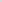 TUITION AND FEESTuition to enroll in the Lee County ATC shall be free to all secondary students who attend public, private, and home schools in the state of Kentucky.VISITORSStudent visitors must receive permission from the ATC principal prior to making visitations. Visitors are required to sign in at the school's main office before entering shops and classrooms.WEAPONS ON CAMPUSCarrying, bringing, using or possessing any weapon or dangerous instrument in any school building on school grounds, in any school vehicle, or at any school-sponsored activity is prohibited. Except by authorized law enforcement officials, the carrying of concealed weapons on school property is prohibited.Violation of this policy by students shall require that the principal immediately make a report to the principal of the sending high school and to the Executive Director of the Office of Career and Technical Education. In addition, when there is reasonable belief that a violation has taken place, the principal shall immediately report to law enforcement officials when an act has occurred on school property or at a school sponsored function that involves student possession of a weapon in violation of the law or assault involving the use of a weapon.Violations by visitors shall be reported to a law enforcement agency.Federal RequirementThe penalty for students bringing a firearm or other deadly weapon, destructive device, or booby trap device to school or onto the school campus/property under jurisdiction of the local district shall be expulsion for a minimum of twelve months. Any student who brings to school a firearm or other deadly weapon, destructive device, or booby trap device shall be referred to the criminal justice or juvenile delinquency system.For state reporting purposes, a deadly weapon shall be define as: any weapon from which a shot, readily capable of producing death or serious physical injury, may be discharged; any knife, other than an ordinary pocket knife; billy, nightstick or club; blackjack or slapjack; nunchaku karate sticks; shuriken or death star; or artificial knuckles made from metal, plastic, or other similar hard material. Visitors in violation of this policy shall be reported directly to law enforcement.Work-Based LearningClinicals:Guided clinical experience shall be an integral part of the Health and Human Services educational program. The guided clinical experience shall be appropriate to the level of the trainee's skill consistent with the educational objectives of the course and shall be integrated with the classroom instruction.Cooperative Education:Cooperative Education is a program for technical education students who, through a cooperative arrangement between school and employers, alternate between instruction at the Career & Technical School and on-the-job training in industry. Students may be eligible for co-op training if they have been enrolled in a specific program tong enough to have accumulated a specified amount of training, are making satisfactory progress, been recommended by the instructor as being job ready, and approved by the school principal.Mentoring/Shadowing::Mentoring and shadowing are components of the partnership movement between schools, employers, and the community. Volunteers from the business/industry community are used on a one-on-one basis to broaden students' perspectives of the world of work. Mentoring is an opportunity for individuals to have a positive influence on the youth of today. Mentoring helps students become aware of career opportunities, work ethics, and the importance of positive self-esteem. Through shadowing experiences, students are given the opportunity to discuss items of interest and concern with the individual actually in the occupation they are shadowing. Employers are able to contribute to the education of students and showcase occupations that are not as well known or those where there will be a shortage of qualified candidates in the near future. Students who are interested in participating in mentoring or shadowing can complete an application and return it to the program teacher. The teacher will be responsible for placing the student. After the mentoring or shadowing experience has been completed, the student and mentor/employer should complete an evaluation of the experience. 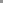 WORK ORDERSAli work performed at the area technology center requires having a signed work order before beginning the job. Students must obtain a work order from the area technology center main office before starting any project in the shop/classroom. There is a $15 minimum shop fee for items not belonging to students. Students and other persons will be responsible for paying for materials, parts, etc. used to complete their projects.AUDIO/VIDEOFor your safety and security, Lee County Area Technology Center monitors the facility with audio and video cameras.SEARCH AND SEIZURESchool property, such as lockers and desks, are jointly held by the school and the pupil. The school has the right to conduct general inspection of all such property on a regular basis. A single desk or locker may be searched if reasonable grounds exist to believe that evidence of a violation of the law or a school rule is contained therein. The school also reserves the right to conduct canine assisted searches in cooperation with appropriate law enforcement agencies consistent with school policy.NONDISCRIMINATION POLICYTITLE VI, TITLE VIl, TITLE IX, AND SECTION 504 AND ADAThe Lee County Area Technology Center does not discriminate on the basis of race, color, national origin, sex, disability, age, marital status or religion in admission to vocational programs, activities and employment practices in accordance with Title VI of the Civil Rights Act of 1964 Title Vll of the Civil Rights Act of 1964, Title IX of the Education Amendments of 1972, Section 504 of the Rehabilitation Act of 1973 (revised 1992), and the Americans with Disabilities Act of 1990 and shall provide, upon request by qualified disabled individual, reasonable accommodations including auxiliary aids and service necessary to afford individuals with a disability an equal opportunity to participate. For more information, contact EEO CoordinatorsJohn Lucas, Auto Tech Instructor	(606464-5018)Rachel Miller, Business Instructor (606-464-5018)Lee County Area Technology Center, PO Box B, Beattyville, KY 4131100r Plan of School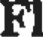 LE E COU AREA TECHNOLOGY CENTERPRIMARY EVACUATION ROUTE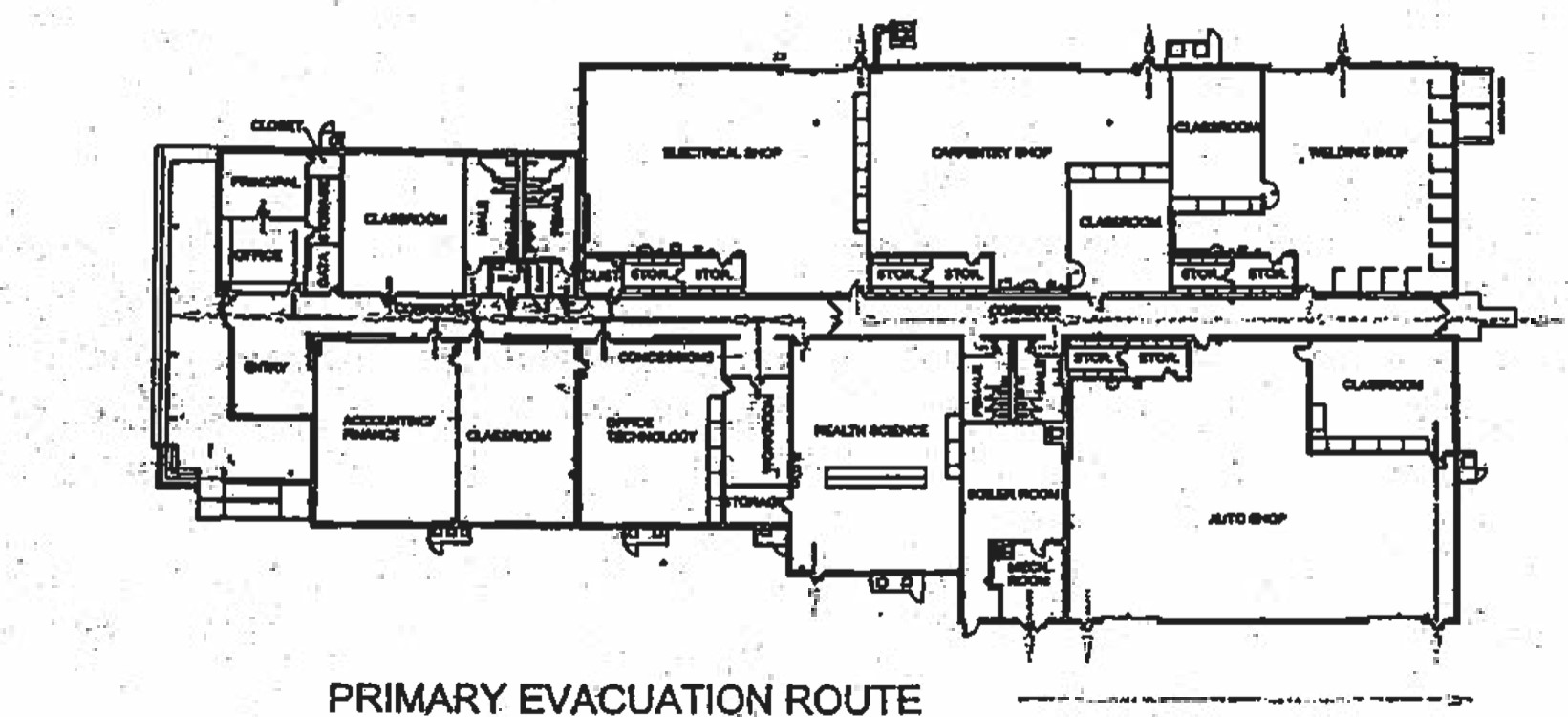 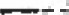 		SECONDARY EVACUATION ROUTE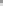 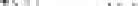 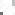 LEE COUNTY-AREA TECHNOLOGYCENTER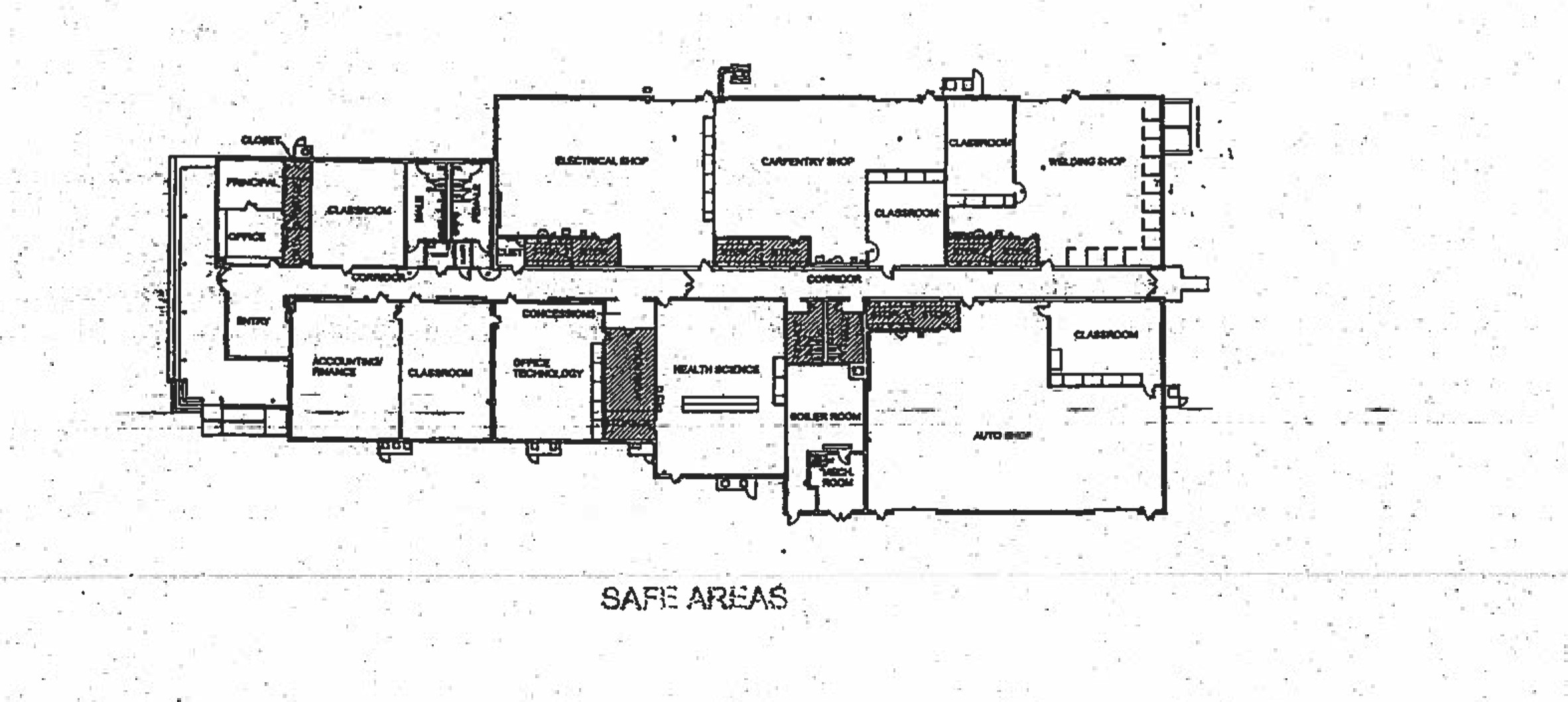 Craig HeraldPrincipalJohn LucasGrievance CounselorRachel Addison-MillerGrievance CounselorRuth MaysAdministrative SecretaryAuto TechnologyJohn LucasCarpentryThomas JuddElectricityBradley StamperHealth SciencesTammy Combs & Francis DavisOffice TechnologyRachel Addison-MillerWeldingMonty HillSuperintendentsPrincipalsSarah WassonDanny WrightTim Bobrowski Charles DavidsonKenny BellGreg CreechCounselorsBoard MembersJamie StickierWilliam OwensVanessa JohnsonSusan CableCynthia GullettBill Campbell